ПРИКАЗ № В целях реализации полномочий Министерства инвестиций и предпринимательства Камчатского края по утверждению порядков предоставления субсидий организациям, образующим инфраструктуру поддержки субъектов малого и среднего предпринимательства в Камчатском крае, в рамках реализации мероприятия подпрограммы 2 «I4 Региональный проект «Расширение доступа субъектов МСП к финансовым ресурсам, в том числе к льготному финансированию» «Государственной программы Камчатского края «Развитие экономики и внешнеэкономической деятельности Камчатского края», утвержденной постановлением Правительства Камчатского края от 29.11.2013 № 521-ППРИКАЗЫВАЮ:Утвердить Порядок предоставления из краевого бюджета субсидий гарантийному фонду развития предпринимательства камчатского края согласно приложению к настоящему Приказу.Разместить настоящий Приказ на официальном сайте исполнительных органов государственной власти Камчатского края в сети Интернет: www.kamgov.ru.Опубликовать настоящий Приказ в официальном печатном издании Губернатора и Правительства Камчатского края «Официальные ведомости».Настоящий Приказ вступает в силу со дня его официального опубликования и распространяется на правоотношения, возникшие с 27.04.2020.Врио Министра								О.В. ГерасимоваСОГЛАСОВАНО:Приложениек Приказу Министерства 
инвестиций и предпринимательства 
Камчатского краяот ____________ № _____Порядок предоставления из краевого бюджета субсидий гарантийному фонду развития предпринимательства камчатского края1. Настоящий Порядок регулирует вопросы предоставления из краевого бюджета субсидий Гарантийному фонду развития предпринимательства Камчатского края (далее - Гарантийный фонд) в целях увеличения капитализации фонда для предоставления финансовой поддержки субъектам малого и среднего предпринимательства.2. Субсидии предоставляются Министерством инвестиций и предпринимательства Камчатского края (далее – Министерство) в пределах бюджетных ассигнований, предусмотренных законом о краевом бюджете на соответствующий финансовый год и на плановый период, и лимитов бюджетных обязательств, доведенных Министерству в рамках реализации отдельных мероприятий подпрограммы 2 «Развитие субъектов малого и среднего предпринимательства» государственной программы Камчатского края «Развитие экономики и внешнеэкономической деятельности Камчатского края», утвержденной Постановлением Правительства Камчатского края от 29.11.2013 № 521-П, в том числе мероприятия «Оказание мер государственной поддержки субъектам малого и среднего предпринимательства» и мероприятия «I4 Региональный проект «Расширение доступа субъектов МСП к финансовым ресурсам, в том числе к льготному финансированию.3. Субсидии носят целевой характер и не могут быть израсходованы на цели, не предусмотренные настоящим Порядком.4. Условиями предоставления субсидий Гарантийному фонду являются:1) Гарантийный фонд соответствует требованиям, установленным Федеральным законом от 24.07.2007 № 209-ФЗ «О развитии малого и среднего предпринимательства в Российской Федерации» и Приказом Министерства экономического развития Российской Федерации от 28.11.2016 № 763 «Об утверждении требований к фондам содействия кредитованию (гарантийным фондам, фондам поручительств) и их деятельности», в году, предшествующем году предоставления субсидий;2) наличие у Гарантийного фонда действующего договора (соглашения) о взаимодействии с краевым государственным казенным учреждением "Многофункциональный центр предоставления государственных и муниципальных услуг в Камчатском крае", предусматривающего организацию предоставления услуг Гарантийного фонда в многофункциональных центрах для бизнеса;3) наличие обязательства Гарантийного фонда по обеспечению формирования в электронном виде перечня услуг, предоставляемых Гарантийным фондом, в том числе на базе многофункциональных центров для бизнеса, а также его ведения и актуализации на постоянной основе;4) Гарантийный фонд является организацией, относящейся к инфраструктуре поддержки субъектов малого и среднего предпринимательства на территории Камчатского края и включенной в единый реестр организаций, образующих инфраструктуру поддержки субъектов малого и среднего предпринимательства;5) соответствие Гарантийного фонда на первое число месяца, предшествующего месяцу, в котором заключается соглашение о предоставлении субсидий (далее - Соглашение), следующим требованиям:а) у Гарантийного фонда должна отсутствовать неисполненная обязанность по уплате налогов, сборов, страховых взносов, пеней, штрафов, процентов, подлежащих уплате в соответствии с законодательством Российской Федерации о налогах и сборах;б) у Гарантийного фонда отсутствует просроченная задолженность по возврату в краевой бюджет субсидий, бюджетных инвестиций, предоставленных в том числе в соответствии с иными нормативными правовыми актами Камчатского края, и иная просроченная задолженность перед краевым бюджетом;в) Гарантийный фонд не должен находиться в процессе реорганизации, ликвидации, в отношении его не введена процедура банкротства, деятельность получателя субсидии не должна быть приостановлена в порядке, предусмотренном законодательством Российской Федерации.5. Субсидии предоставляются на основании Соглашения, которое заключается между Министерством и Гарантийным фондом один раз в финансовом году. Соглашение заключается в соответствии с типовой формой, утвержденной Министерством финансов Камчатского края.6. Обязательными условиями предоставления субсидий, включаемыми в Соглашение, и договоры (соглашения), заключенные в целях исполнения обязательств по Соглашению, являются согласие соответственно получателей субсидий и лиц, являющихся поставщиками (подрядчиками, исполнителями) по договорам (соглашениям), заключенным в целях исполнения обязательств по Соглашению, на осуществление Министерством и органами государственного финансового контроля проверок соблюдения ими условий, целей и порядка предоставления субсидий и запрет приобретения за счет полученных средств иностранной валюты.7. Для получения субсидий Гарантийный фонд представляет в Министерство следующие документы:1) заявку на предоставление субсидий в произвольной форме;2) копии учредительных документов Гарантийного фонда, заверенные в установленном порядке;3) справку, подписанную руководителем Гарантийного фонда, подтверждающую соответствие Гарантийного фонда условиям, указанным в пунктах 1, 4, 5 части 4 настоящего Порядка;4) копию договора (соглашения) о взаимодействии с краевым государственным казенным учреждением «Многофункциональный центр предоставления государственных и муниципальных услуг в Камчатском крае», предусматривающего организацию предоставления услуг Гарантийного фонда в многофункциональных центрах для бизнеса;5) подписанное руководителем Гарантийного фонда обязательство по обеспечению формирования в электронном виде перечня услуг, предоставляемых Гарантийным фондом, в том числе на базе многофункциональных центров для бизнеса, а также его ведению и актуализации на постоянной основе.8. Министерство в течение 5 рабочих дней со дня поступления документов, указанных в части 7 настоящего Порядка, рассматривает их и принимает решение о предоставлении субсидий либо об отказе в предоставлении субсидий.9. В случае принятия решения об отказе в предоставлении субсидий Министерство в течение 10 рабочих дней со дня поступления документов, указанных в части 7 настоящего Порядка, направляет Гарантийному фонду уведомление о принятом решении с обоснованием причин отказа.10. Основаниями для отказа в предоставлении субсидий являются:1) несоответствие Гарантийного фонда условиям предоставления субсидий, установленным частью 4 настоящего Порядка;2) непредставление или представление не в полном объеме Гарантийным фондом документов, указанных в части 7 настоящего Порядка;3) наличие в представленных Гарантийным фондом документах недостоверных сведений.11. В случае принятия решения о предоставлении субсидий, Министерство в течение 10 рабочих дней со дня поступления документов, указанных в части 7 настоящего Порядка, заключает с Гарантийным фондом Соглашение и издает приказ о перечислении субсидий.12. Размер субсидий, предоставляемых Гарантийному фонду, определяется Законом Камчатского края от о краевом бюджете на текущий финансовый год и на плановый период.13. Перечисление субсидий осуществляется в течение 10 рабочих дней со дня издания приказа о перечислении субсидий.14. Результатом предоставления субсидии является увеличение объема финансовой поддержки, оказанной субъектам малого и среднего предпринимательства, при гарантийной поддержке региональными гарантийными организациями. Значение показателя, необходимого для достижения результата предоставления субсидии, а также сроки и формы представления получателем субсидии отчетности о достижении данного показателя устанавливаются Соглашением.15. Гарантийный фонд представляет в Министерство отчет об использовании полученных средств субсидий в порядке и сроки, установленные Соглашением.16. Министерство и органы государственного финансового контроля осуществляют обязательную проверку соблюдения Гарантийным фондом условий, целей и порядка предоставления субсидий.17. Остаток средств субсидий, неиспользованных в отчетном финансовом году, подлежит возврату в краевой бюджет на лицевой счет Министерство в течение 20 рабочих дней со дня получения уведомления Агентства.18. В случае нарушения Гарантийным фондом условий, установленных настоящим Порядком, а также недостижения показателей результативности предоставления субсидий, установленных Соглашением, субсидии подлежат возврату в краевой бюджет на лицевой счет Министерства в течение 20 рабочих дней со дня получения уведомления Министерства.19. Письменное уведомление о возврате субсидий направляется Министерством в течение 5 рабочих дней со дня выявления обстоятельств, указанных в частях 17 и 18 настоящего Порядка.г. Петропавловск-Камчатскийапреля 2020 годаОб утверждении Порядка предоставления из краевого бюджета субсидий гарантийному фонду развития предпринимательства Камчатского краяЗаместитель начальника отдела развития предпринимательстваМинистерства инвестиций и предпринимательства Камчатского краяИ.Н. Макаров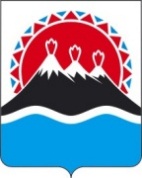 